Tuesday 16th June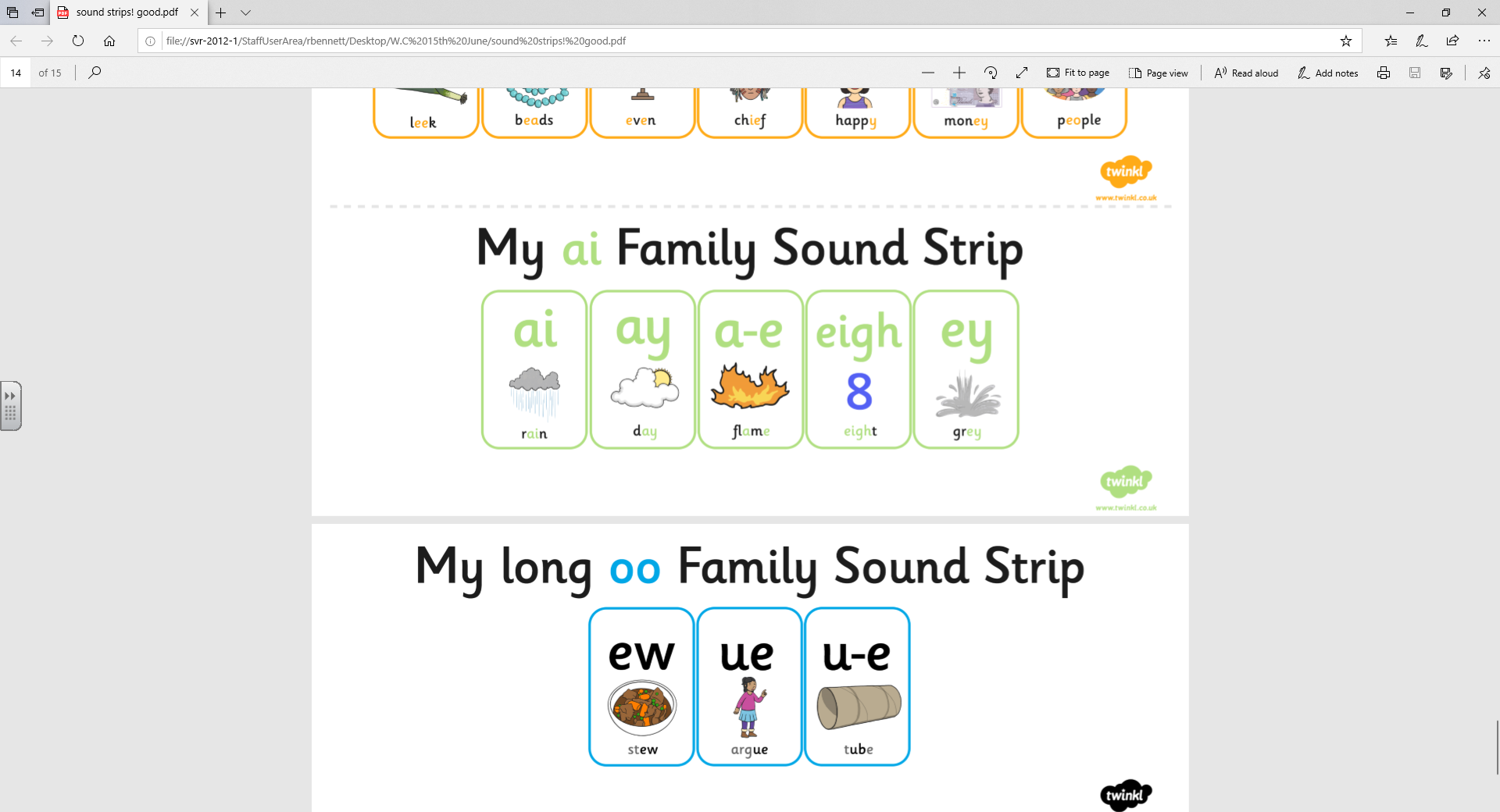 Tuesday 16th June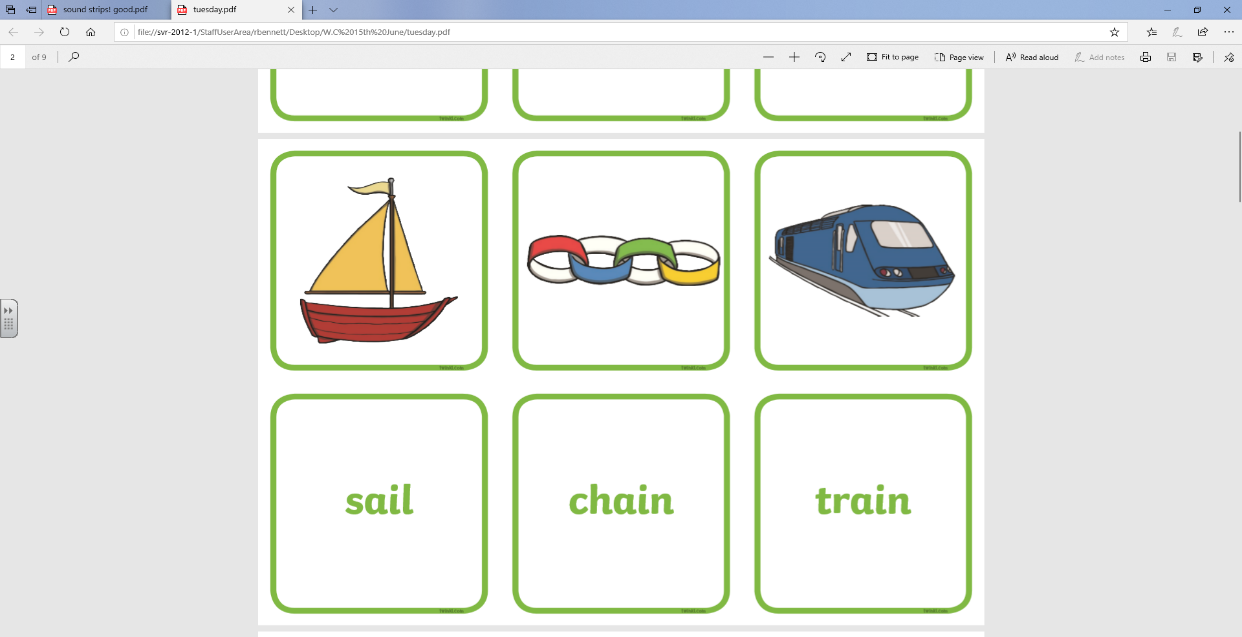 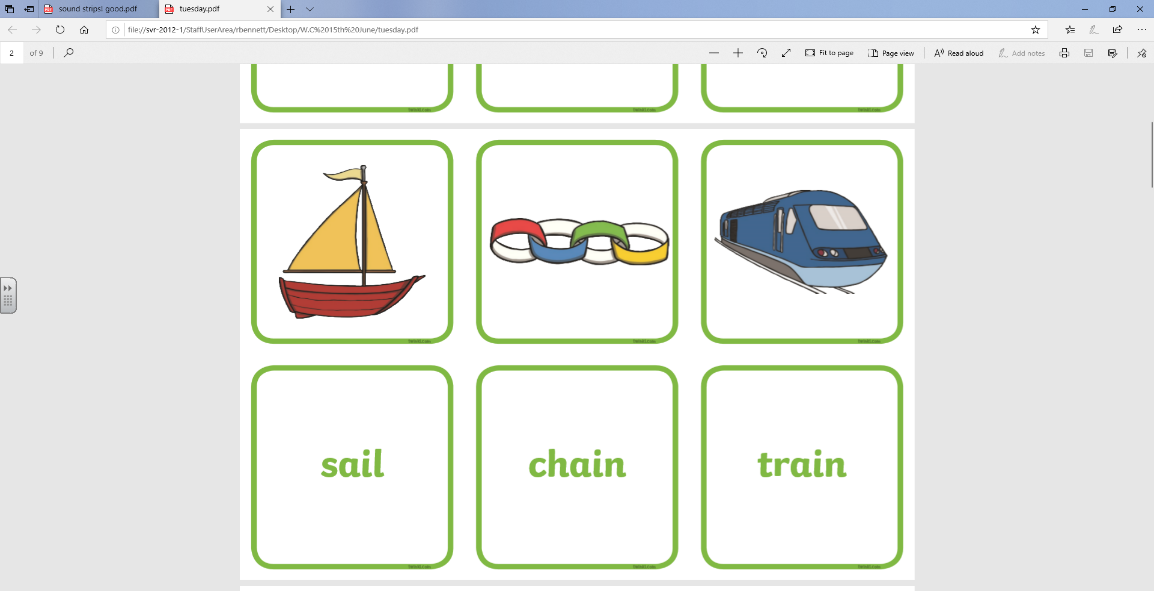 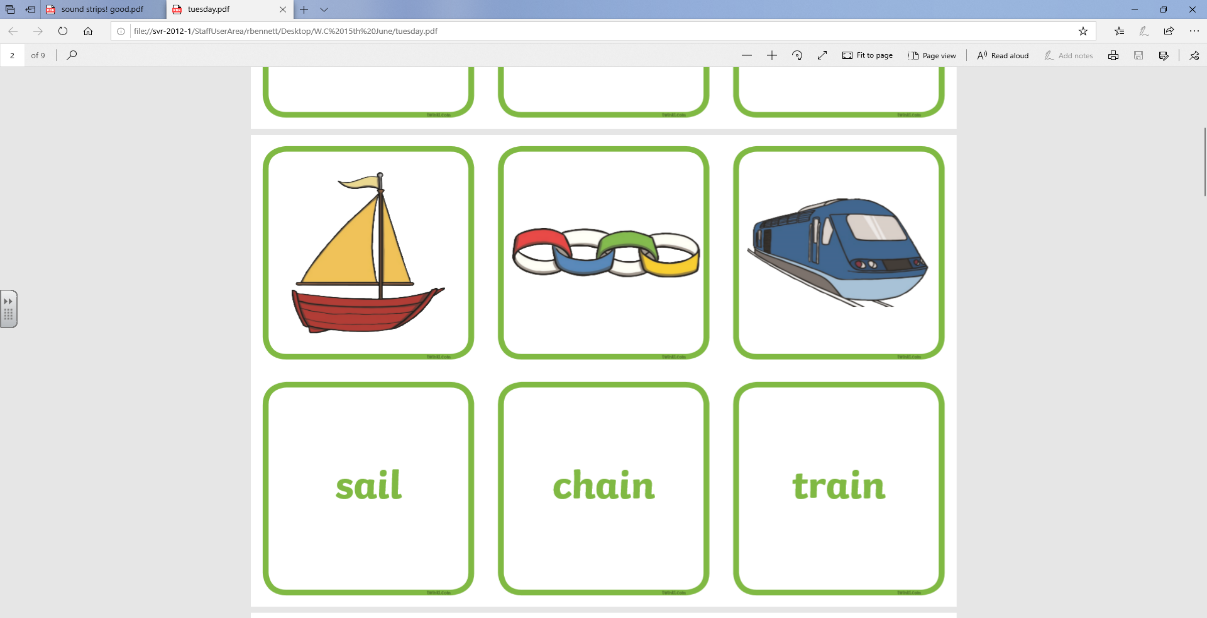 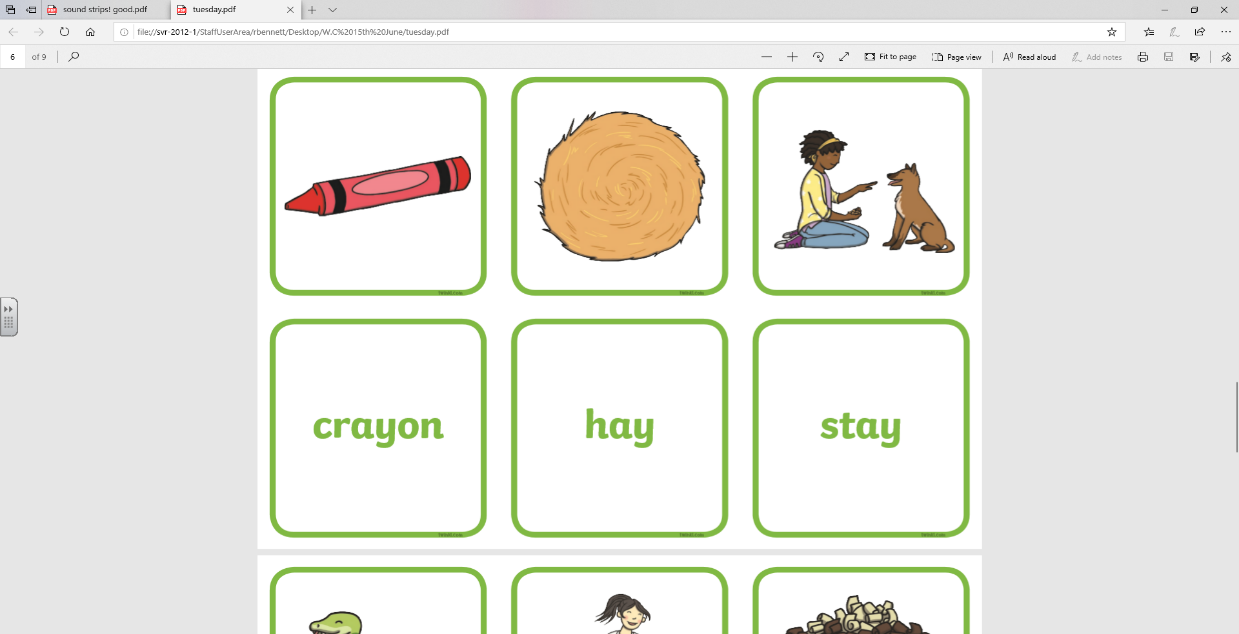 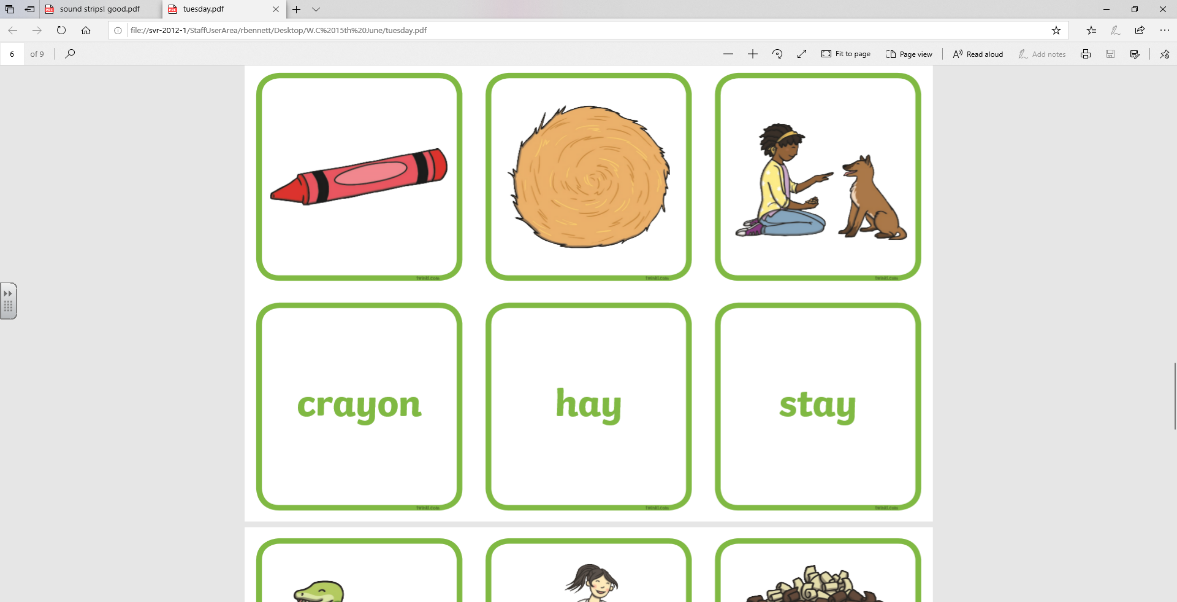 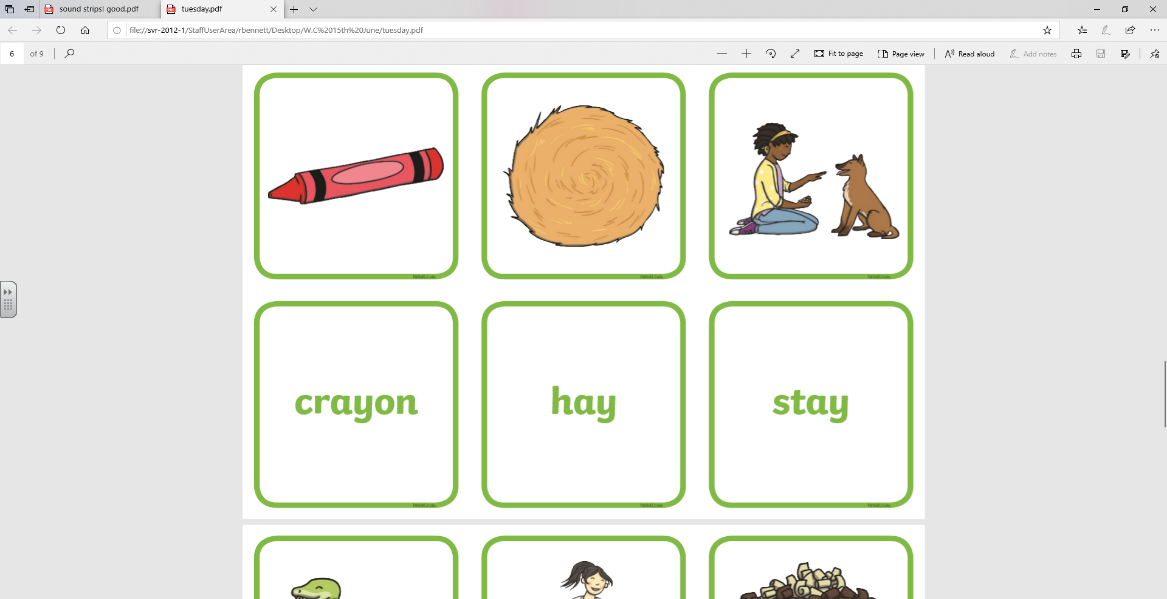 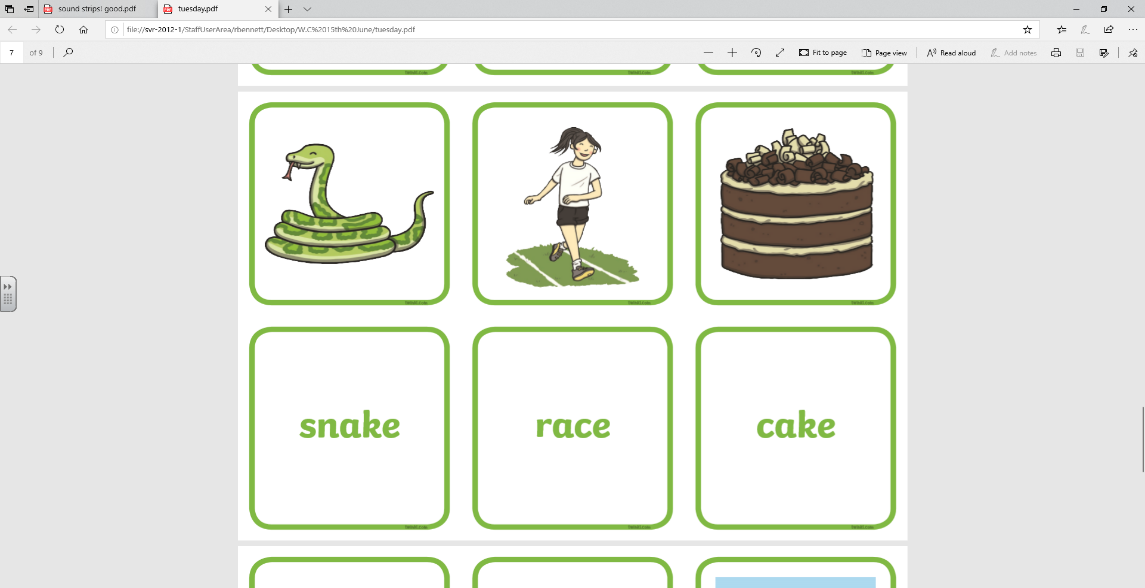 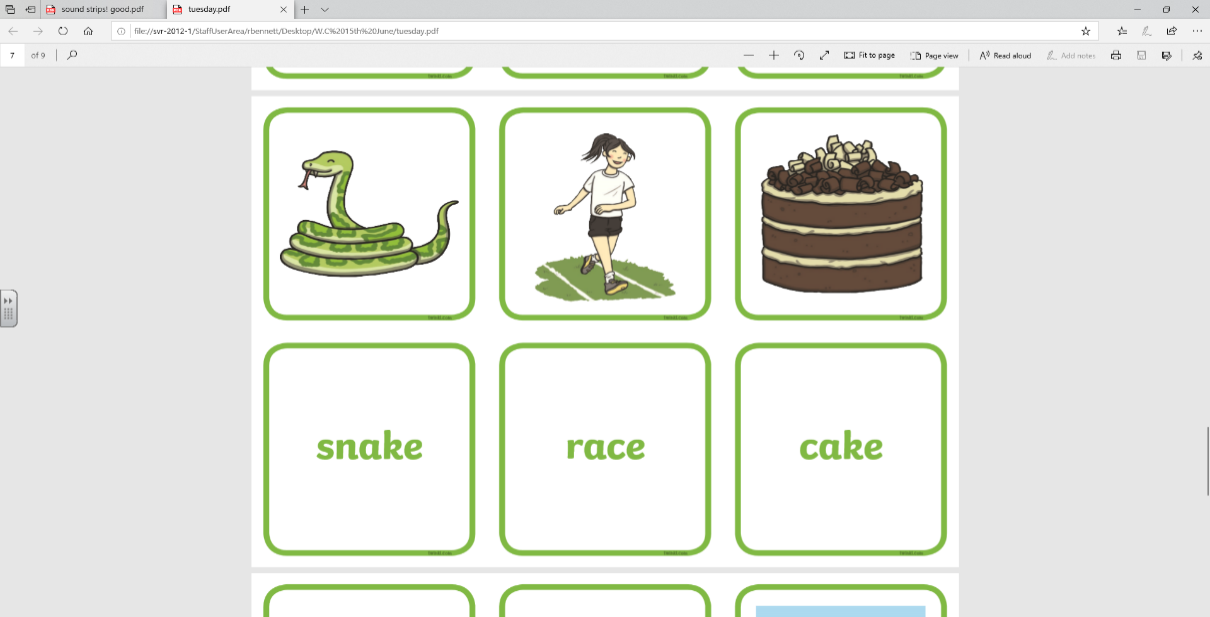 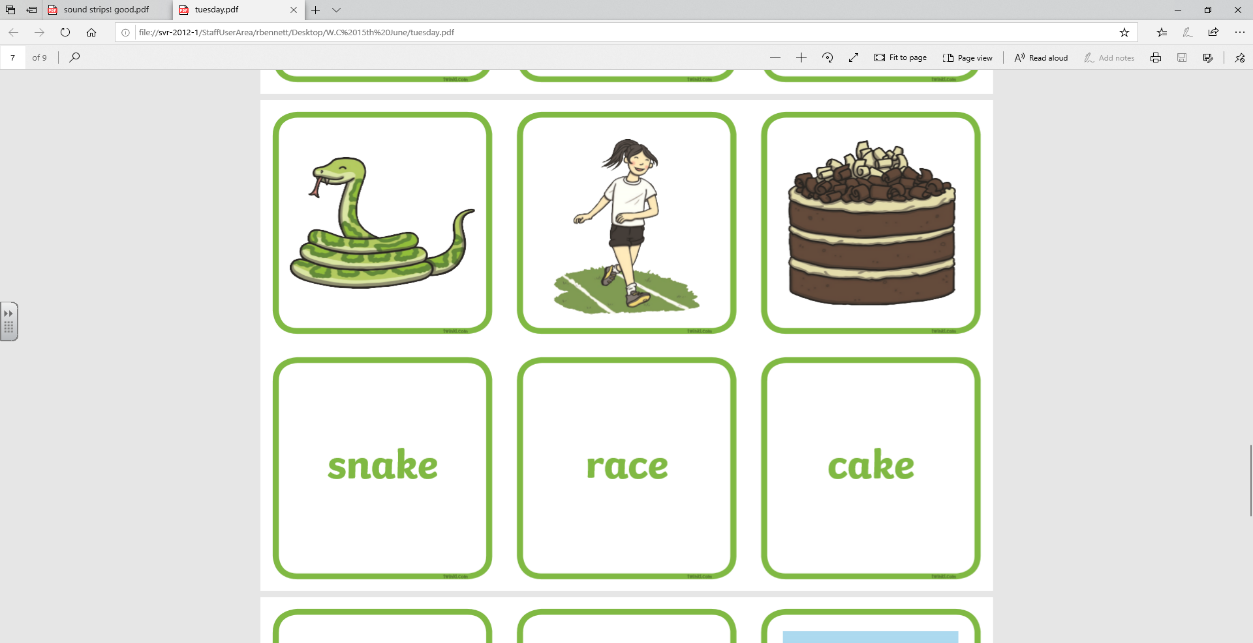 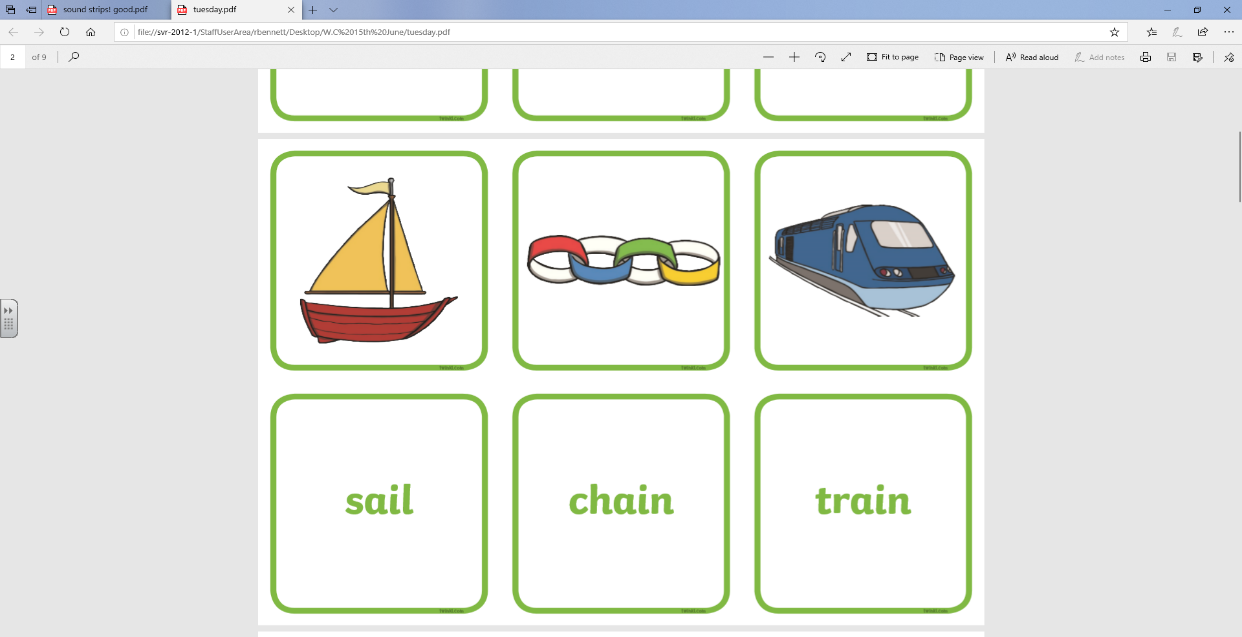 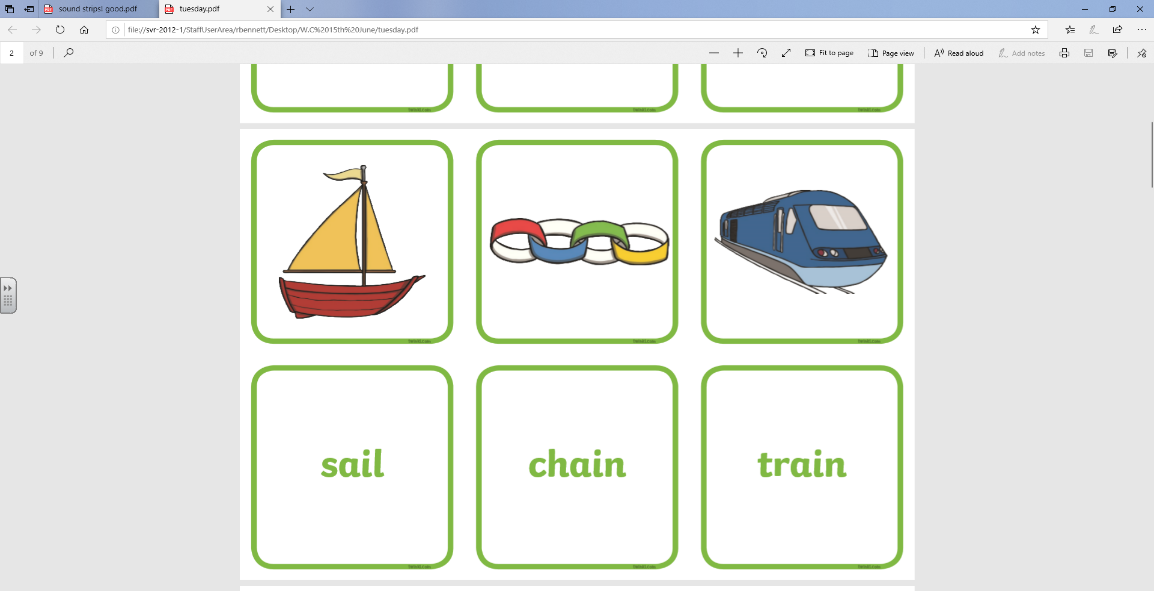 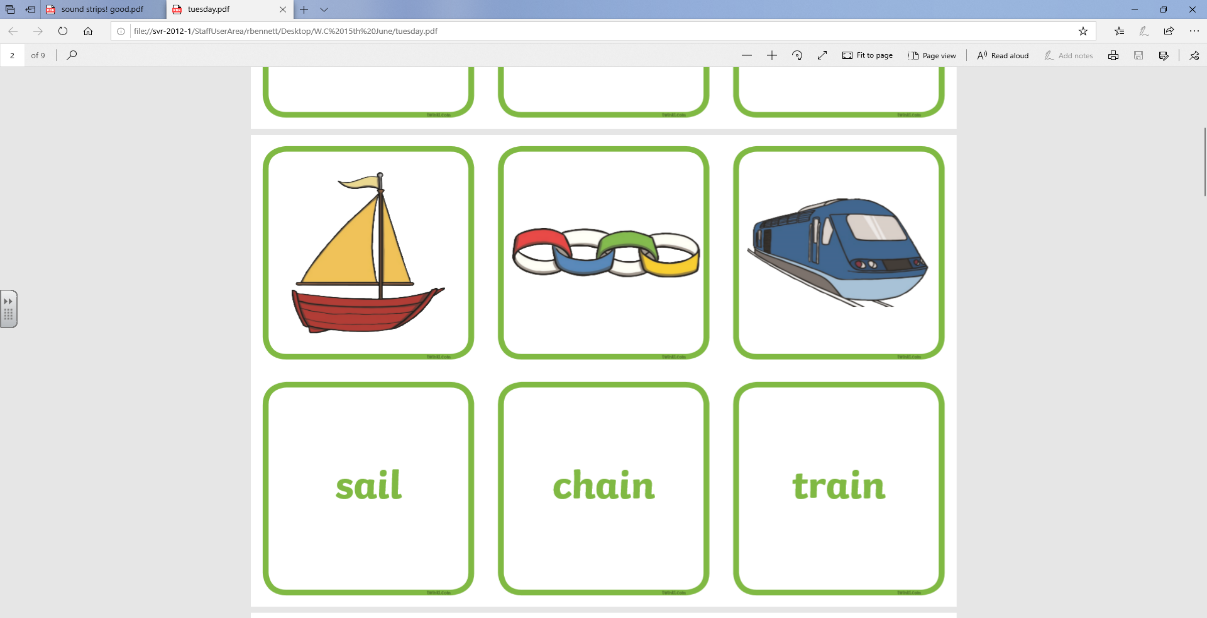 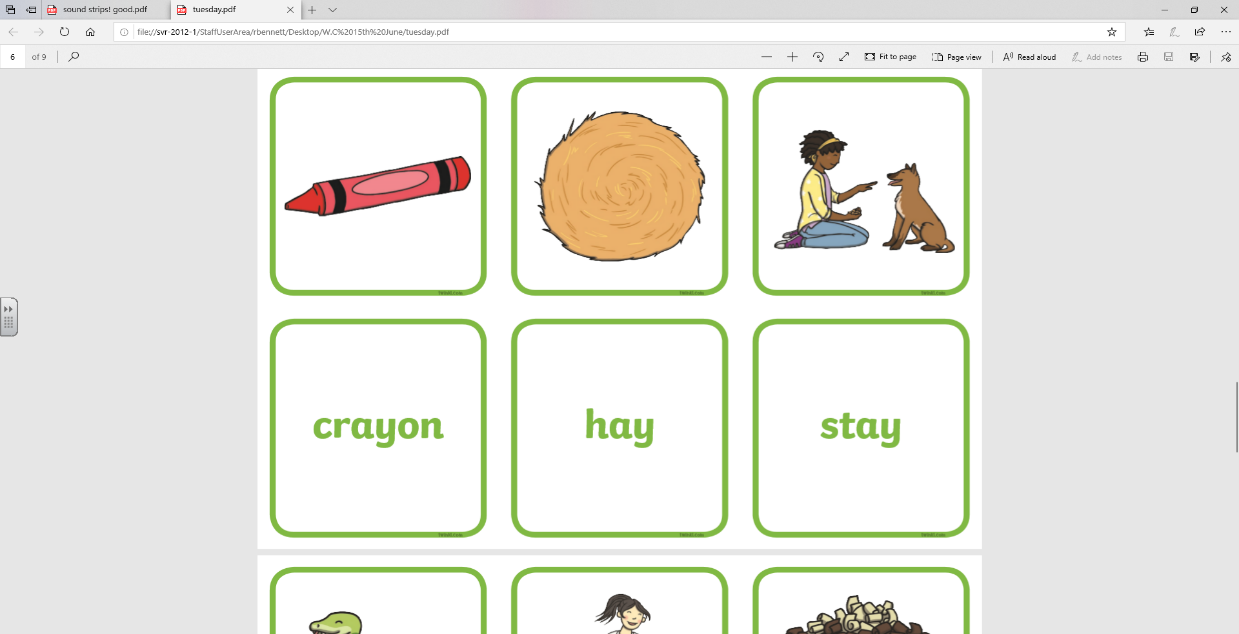 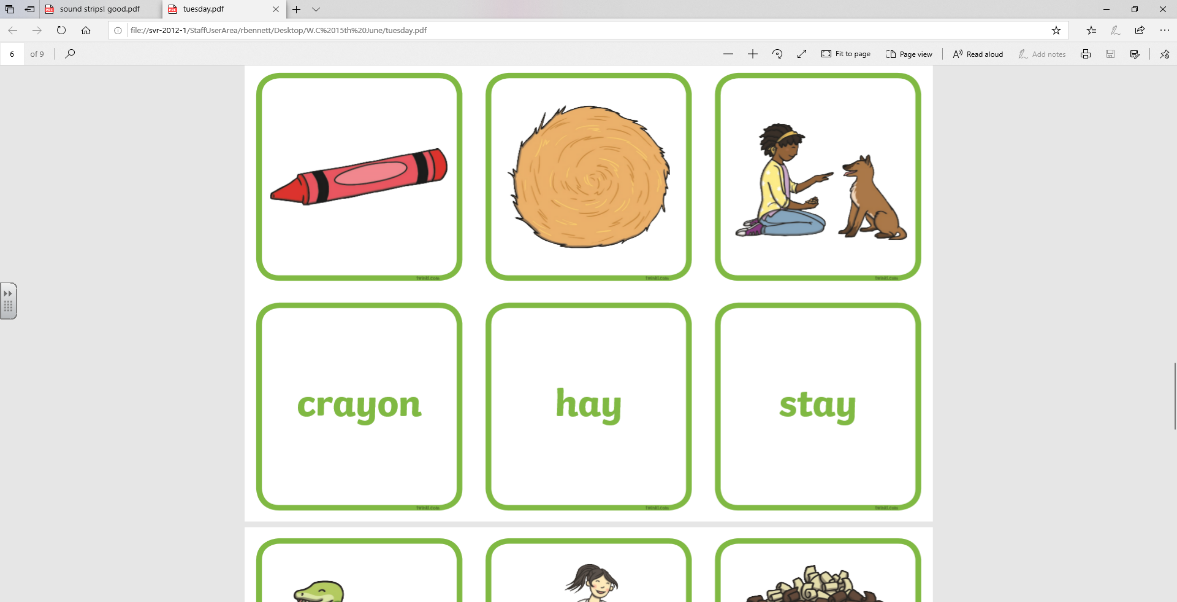 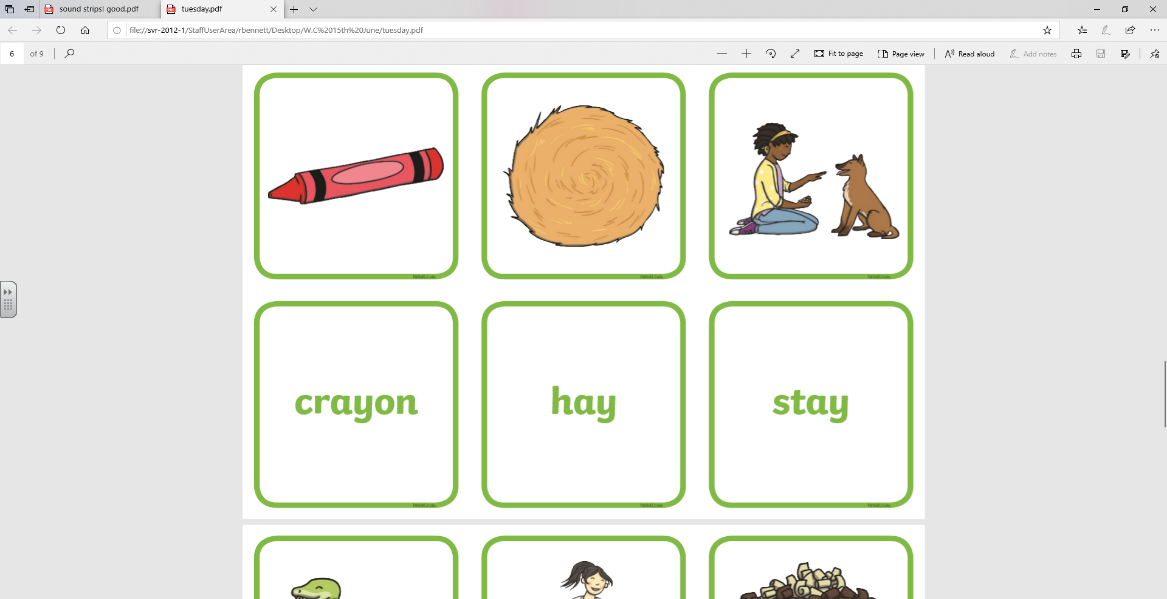 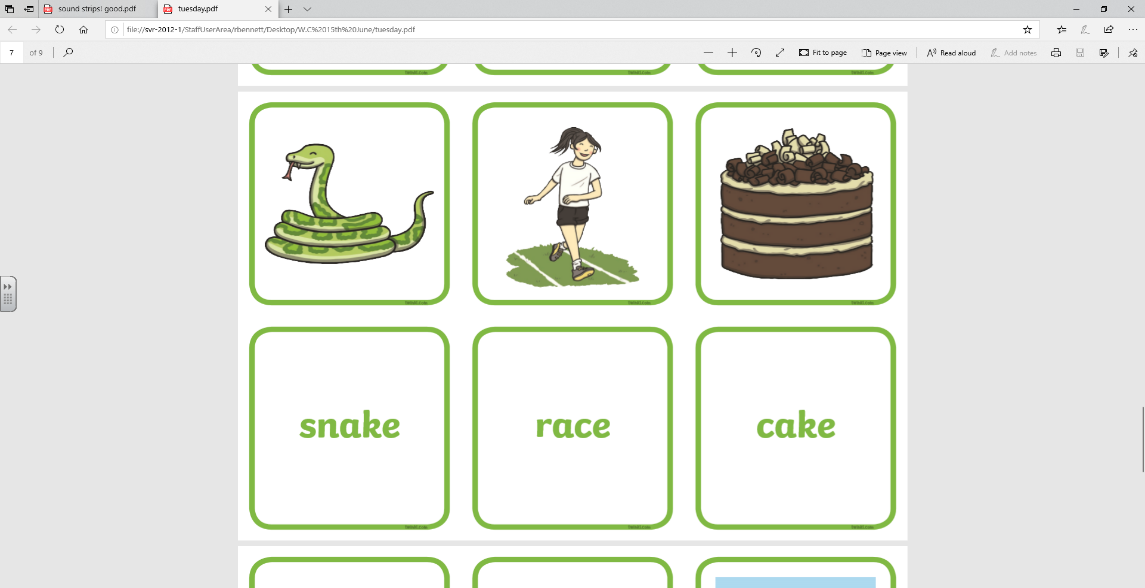 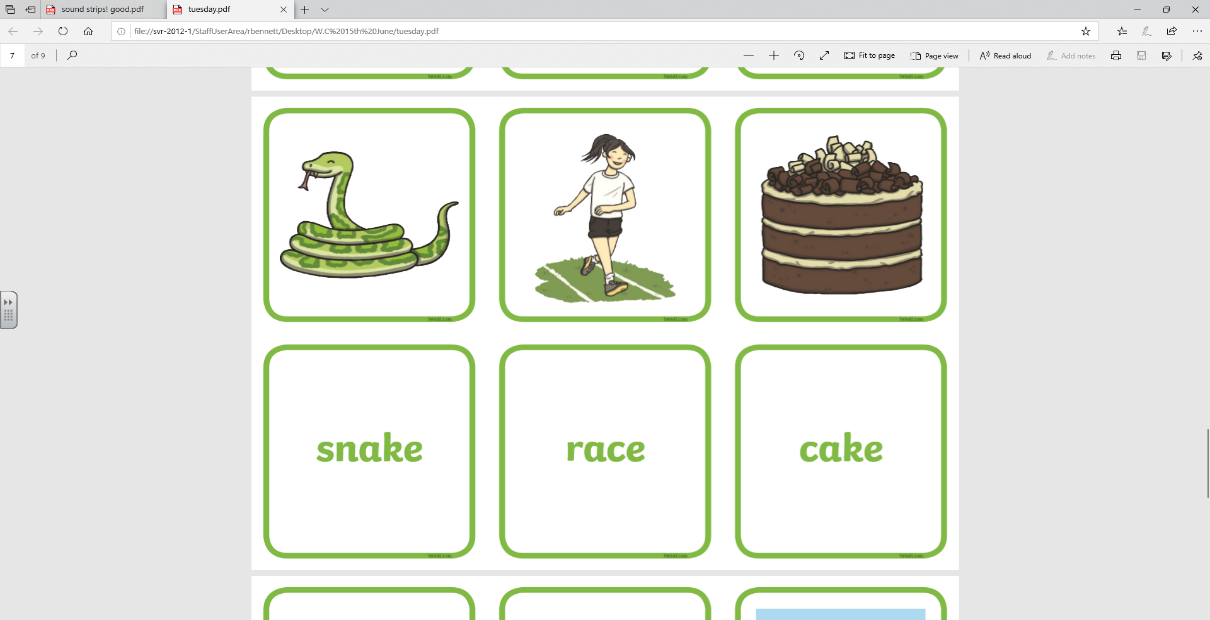 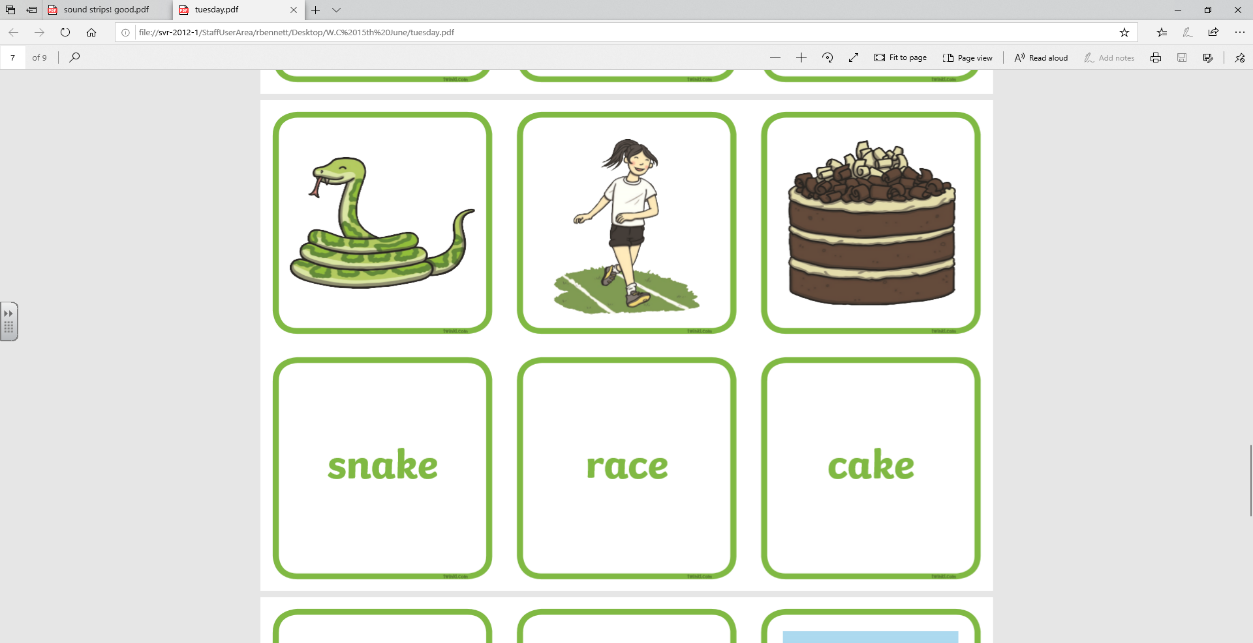 